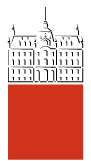 Vloga za vpis izbirnega predmeta na NTF Priimek in ime:	 …………………………………… 		Vpisna številka: ……………….E- pošta: ………………………….……………………….…      Tel. št.: …… …………………Uporabniško ime (digitalna identiteta – za prijavo v VIS): ………………………………………………...EMŠO (podatek  potrebujemo za vpis študenta v VIS): ………………………..V študijskem letu ………../……….. sem vpisan/-a v ……..  letnik, študijskega programa ……………………………………………………………………………………………………………Visokošolski strokovni          Univerzitetni           Magistrski		Doktorski          (obkroži)…………………………………………………………………………………………………………….Na Naravoslovnotehniški fakulteti želim izbrati naslednji predmet: slovenski naziv…………………………………….…………………………….                  angleški naziv…………………………………………………………………...,v okviru študijskega programa .……………………………………………………………………….Datum: ………………………….			Podpis študenta: ………………………………...Soglasje Naravoslovnotehniške fakultete:Potrjujemo, da je študent/-ka izbral/-a predmet na Naravoslovnotehniški fakulteti in lahko obiskuje predavanja, vaje, seminarske ter druge obveznosti, predpisane s strani učnega načrta predmeta.Datum:……………………………			Soglasje NTF: …………………………..Obvezna priloga -Soglasje matične fakultete k izbiri predmeta